                            雲科視傳所畢業離校光碟繳交內容                          113.03.13理論組                  總資料夾名稱：畢業學年-學期-學號-姓名-論文題目→理論組→論文                                                      →目前參與學術活動                                                      →正式論文※辦理畢業離校時，須同時繳交光碟1片及正式論文4本。(系上：1片光碟+2本不封膜論文；教務處課教組及圖書館：各1本封膜論文。)※光碟請寫上畢業之學期(112-2)、學號、姓名、論文題目。※繳交初稿時，請依照規定格式上傳至雲端，畢業離校時再繳交正式光碟。雲科視傳所畢業離校光碟繳交內容(圖示)理論組總資料夾   ↓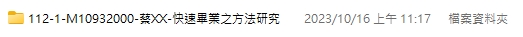 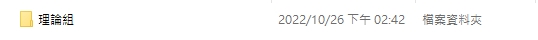 ↓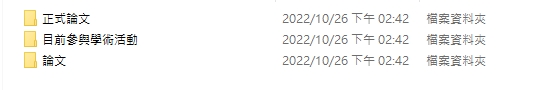 子資料夾內容正式論文: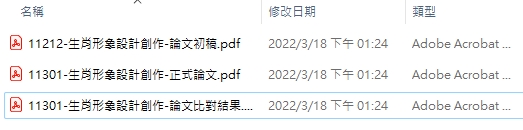 目前參與學術活動: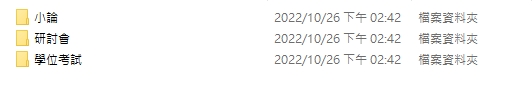 論文: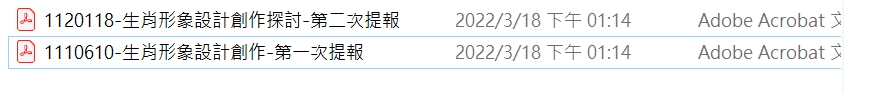 「目前參與學術活動」資料夾內容小論：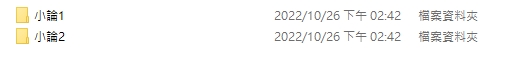 小論1和小論2：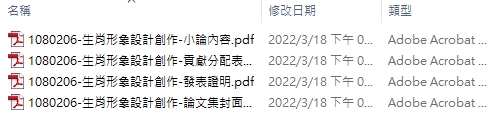 研討會：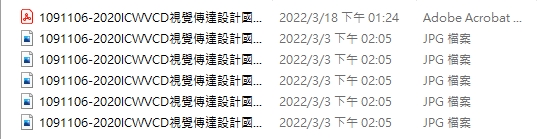 學位考試：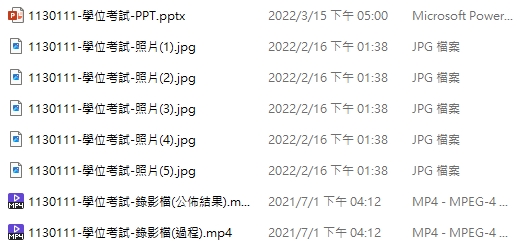                              雲科視傳所畢業離校光碟繳交內容                          113.03.13創作組                  總資料夾名稱：畢業學年-學期-學號-姓名-論文題目→理論組→創作計畫                                                      →目前參與學術活動                                                      →正式論文※辦理畢業離校時，須同時繳交光碟1片及正式論文4本。(系上：1片光碟+2本不封膜論文；教務處課教組及圖書館：各1本封膜論文。)※光碟請寫上畢業之學期(112-2)、學號、姓名、論文題目。※繳交初稿時，請依照規定格式上傳至雲端，畢業離校時再繳交正式光碟。雲科視傳所畢業離校光碟繳交內容(圖示)創作組總資料夾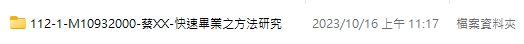 ↓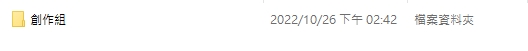 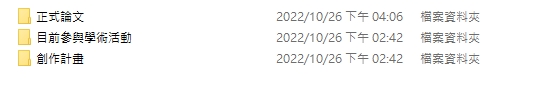 子資料夾內容正式論文: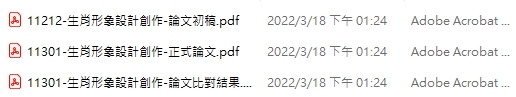 目前參與學術活動: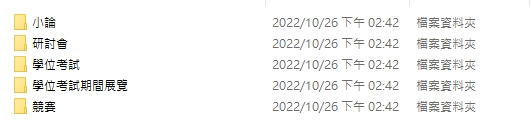 創作計畫: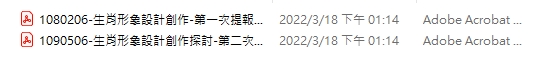 「目前參與學術活動」資料夾內容小論：研討會：學位考試：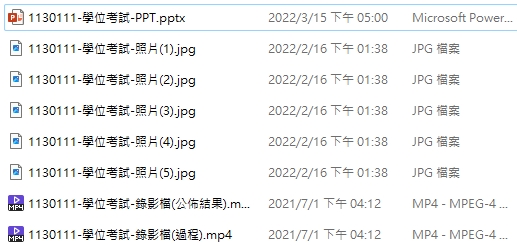 學位考試期間展覽: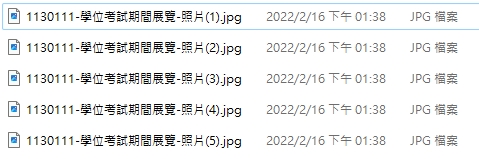 競賽: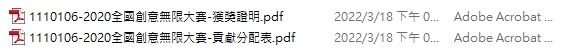 子資料夾名稱內容說明內容說明內容說明內容說明正式論文需含下列3項(皆為PDF檔)，檔名編排方式為：年月-論文名稱-檔案內容。(1)論文初稿 (申請學位考試版本，年月11305)。檔名範例：11305-生肖形象設計創作-論文初稿(2)正式論文 (含論文審定書，年月11306)。11306-生肖形象設計創作-正式論文(3)論文比對結果。11306-生肖形象設計創作-論文比對結果需含下列3項(皆為PDF檔)，檔名編排方式為：年月-論文名稱-檔案內容。(1)論文初稿 (申請學位考試版本，年月11305)。檔名範例：11305-生肖形象設計創作-論文初稿(2)正式論文 (含論文審定書，年月11306)。11306-生肖形象設計創作-正式論文(3)論文比對結果。11306-生肖形象設計創作-論文比對結果需含下列3項(皆為PDF檔)，檔名編排方式為：年月-論文名稱-檔案內容。(1)論文初稿 (申請學位考試版本，年月11305)。檔名範例：11305-生肖形象設計創作-論文初稿(2)正式論文 (含論文審定書，年月11306)。11306-生肖形象設計創作-正式論文(3)論文比對結果。11306-生肖形象設計創作-論文比對結果需含下列3項(皆為PDF檔)，檔名編排方式為：年月-論文名稱-檔案內容。(1)論文初稿 (申請學位考試版本，年月11305)。檔名範例：11305-生肖形象設計創作-論文初稿(2)正式論文 (含論文審定書，年月11306)。11306-生肖形象設計創作-正式論文(3)論文比對結果。11306-生肖形象設計創作-論文比對結果目前參與學術活動小論小論小論1個人在學期間與指導教授於國內外學術刊物或研討會發表論文二篇(含)以上。需含下列資料(皆為PDF檔)，檔名編排方式為：提報日期-論文題目-檔案內容(1)學術期刊或研討會之論文集封面、目錄。檔名範例：1080206-生肖形象設計創作-論文集封                                                面與目錄(2)小論內容。檔名範例：1080206-生肖形象設計創作-小論內容(3)發表證明。檔名範例：1080206-生肖形象設計創作-發表證明(4)若有共同發表，請附貢獻分配表(需簽名)。目前參與學術活動小論小論小論2個人在學期間與指導教授於國內外學術刊物或研討會發表論文二篇(含)以上。需含下列資料(皆為PDF檔)，檔名編排方式為：提報日期-論文題目-檔案內容(1)學術期刊或研討會之論文集封面、目錄。檔名範例：1080206-生肖形象設計創作-論文集封                                                面與目錄(2)小論內容。檔名範例：1080206-生肖形象設計創作-小論內容(3)發表證明。檔名範例：1080206-生肖形象設計創作-發表證明(4)若有共同發表，請附貢獻分配表(需簽名)。目前參與學術活動  研討會/ 碩班聯展  研討會/ 碩班聯展研討會工作證明(PDF檔)和照片3-5張/碩班聯展照片3-5張。檔名編排方式為：日期-研討會名稱-檔案內容範例：1091106-2020ICWVCD視覺傳達設計國際研討會暨基礎造形論壇-工作證明   1091106-2020ICWVCD視覺傳達設計國際研討會暨基礎造形論壇-照片(1)…(5)      1080731-2019雲科視傳碩士班創作聯展「小農大聯盟」-聯展照片(1)…(5)研討會工作證明(PDF檔)和照片3-5張/碩班聯展照片3-5張。檔名編排方式為：日期-研討會名稱-檔案內容範例：1091106-2020ICWVCD視覺傳達設計國際研討會暨基礎造形論壇-工作證明   1091106-2020ICWVCD視覺傳達設計國際研討會暨基礎造形論壇-照片(1)…(5)      1080731-2019雲科視傳碩士班創作聯展「小農大聯盟」-聯展照片(1)…(5)目前參與學術活動學位考試學位考試當天考試錄影檔、照片3-5張、PPT檔名編排方式為：日期-學位考試-檔案內容範例：1130111-學位考試-照片(1)…(5)      1130111-學位考試-錄影檔(過程)、1130111-學位考試-錄影檔(公佈結果)      1130111-學位考試-PPT學位考試當天考試錄影檔、照片3-5張、PPT檔名編排方式為：日期-學位考試-檔案內容範例：1130111-學位考試-照片(1)…(5)      1130111-學位考試-錄影檔(過程)、1130111-學位考試-錄影檔(公佈結果)      1130111-學位考試-PPT學位考試當天考試錄影檔、照片3-5張、PPT檔名編排方式為：日期-學位考試-檔案內容範例：1130111-學位考試-照片(1)…(5)      1130111-學位考試-錄影檔(過程)、1130111-學位考試-錄影檔(公佈結果)      1130111-學位考試-PPT論文第一次及第二次提報內容的文本檔案(PDF檔)檔名編排方式：提報日期-題目-第X次提報範例：1080206-生肖形象設計創作-第一次提報、1090506-生肖形象設計創作探討-第二次提報第一次及第二次提報內容的文本檔案(PDF檔)檔名編排方式：提報日期-題目-第X次提報範例：1080206-生肖形象設計創作-第一次提報、1090506-生肖形象設計創作探討-第二次提報第一次及第二次提報內容的文本檔案(PDF檔)檔名編排方式：提報日期-題目-第X次提報範例：1080206-生肖形象設計創作-第一次提報、1090506-生肖形象設計創作探討-第二次提報第一次及第二次提報內容的文本檔案(PDF檔)檔名編排方式：提報日期-題目-第X次提報範例：1080206-生肖形象設計創作-第一次提報、1090506-生肖形象設計創作探討-第二次提報子資料夾名稱內容說明內容說明正式論文需含下列3項(皆為PDF檔)，檔名編排方式為：年月-論文名稱-檔案內容(1)論文初稿 (申請學位考試版本，年月11305)。檔名範例：11305-生肖形象設計創作-論文初稿(2)正式論文 (含論文審定書，年月11306)。11306-生肖形象設計創作-正式論文(3)論文比對結果。11306-生肖形象設計創作-論文比對結果需含下列3項(皆為PDF檔)，檔名編排方式為：年月-論文名稱-檔案內容(1)論文初稿 (申請學位考試版本，年月11305)。檔名範例：11305-生肖形象設計創作-論文初稿(2)正式論文 (含論文審定書，年月11306)。11306-生肖形象設計創作-正式論文(3)論文比對結果。11306-生肖形象設計創作-論文比對結果目前參與學術活動小論個人在學期間與指導教授於國內外學術刊物或研討會發表論文一篇(含)以上。需含下列資料(皆為PDF檔)，檔名編排方式為：提報日期-論文題目-檔案內容(1)學術期刊或研討會之論文集封面、目錄。檔名範例：1080206-生肖形象設計創作-論文集封面與目錄(2)小論內容。檔名範例：1080206-生肖形象設計創作-小論內容(3)發表證明。檔名範例：1080206-生肖形象設計創作-發表證明(4)若有共同發表，請附貢獻分配表(需簽名)。目前參與學術活動  研討會/ 碩班聯展研討會工作證明(PDF檔)和照片3-5張/碩班聯展照片3-5張。檔名編排方式為：日期-研討會名稱-檔案內容範例：1091106-2020ICWVCD視覺傳達設計國際研討會暨基礎造形論壇-工作證明   1091106-2020ICWVCD視覺傳達設計國際研討會暨基礎造形論壇-照片(1)…(5)      1080731-2019雲科視傳碩士班創作聯展「小農大聯盟」-聯展照片(1)…(5)目前參與學術活動學位考試學位考試當天考試錄影檔、照片3-5張、PPT檔名編排方式為：日期-學位考試-檔案內容範例：1130111-學位考試-照片(1)…(5)      1130111-學位考試-錄影檔(過程)、1130111-學位考試-錄影檔(公佈結果)      1130111-學位考試-PPT目前參與學術活動學位考試期間展覽設計創作成果以碩士班修業期間完成者為限，並須於學位考試期間舉行創作成果公開展覽。(作品3-5張)檔名編排方式為：日期-學位考試期間展覽-檔案內容範例：1120711-學位考試期間展覽-照片(1)…(5)目前參與學術活動競賽個人在學期間參加國際性或全國性設計類別競賽，獲入選一次(含)以上之證明。(PDF檔)檔名編排方式為：日期-競賽名稱-檔案內容範例：1110106-2020全國創意無限大賽-獲獎證明※若有共同發表，請附貢獻分配表(需簽名)。創作計畫第一次及第二次提報內容的文本檔案(PDF檔)檔名編排方式：提報日期-題目-第X次提報範例：1080206-生肖形象設計創作-第一次提報、1090506-生肖形象設計創作探討-第二次提報第一次及第二次提報內容的文本檔案(PDF檔)檔名編排方式：提報日期-題目-第X次提報範例：1080206-生肖形象設計創作-第一次提報、1090506-生肖形象設計創作探討-第二次提報